Анотація навчального курсуМета курсу (набуті компетентності)Внаслідок вивчення даного навчального курсу здобувач набуде наступних компетентностей:ЗК 3. Здатність до абстрактного мислення, аналізу та синтезу.ЗК 4. Здатність до толерантного сприйняття різних ідей, принципово нових точок зору на факти дійсності.ЗК 5. Здатність використовувати потенціал креативності в генеруванні  педагогічних ідей та досягненні наукових цілей. ЗК 9. Здатність розв’язувати комплексні проблеми в галузі професійної та дослідницько-інноваційної діяльності.ФК 1. Здатність прогнозувати розвиток вищої освіти в Україні та світі,  розуміти теоретичні та практичні проблеми вищої освіти в європейських країнах, історію розвитку та сучасний стан науково-педагогічних знань в них, використовувати систематизовані теоретичні і практичні знання для визначення та розв’язання дослідницьких задач проблематики історії педагогіки та педагогічної компаративістики.ФК 2.Уміння орієнтуватися в сучасних тенденціях розвитку теорії та методики виховання.ФК 3. Здатність до теоретичного критичного аналізу педагогічних теорій, концепцій, систем і практики  навчання і виховання.ФК 5. Здатність організовувати освітній процес у контексті ідей гуманізації, демократизації, етнізації  виховання на засадах  аксіологічного, культурологічного, синергетичного, особистісно-діяльнісного, компетентнісного підходів та  колективної творчої  діяльності суб’єктів виховної взаємодії .ФК 6. Здатність узагальнювати і критично оцінювати наукові результати, отримані іншими науковцями, виявляти і формулювати актуальні науково-педагогічні проблеми.ПР 2. Знання основних філософських методологічних підходів до організації виховного процесу в контексті варіативності виховних практик.ПР 3. Знання сучасних наукових підходів до розуміння природи й сутності людини, сутності, духовно-культурних цінностей виховання.ПР 7. Знання історії становлення та розвитку порівняльної педагогіки, методів порівняльної педагогіки.ПР 13.Уміння аналізувати і синтезувати наукові праці вітчизняних і зарубіжних авторів з проблем теорії, історії  і практики  освітнього процесу різних країн світу, аналізувати світову освітню політику в історичній ретроспективі.  ПР 15.Уміння використовувати знання основних історико-педагогічних підходів до аналізу типів  освітніх інститутів, освітніх систем та педагогічних теорій в історичному  розвитку, аналізувати історико-педагогічні проблеми, прогресивні теорії у системі світової педагогічної спадщини, використовувати методи порівняльної педагогіки.Структура курсуРекомендована літератураБазоваБахов І.С.  Тенденції розвитку полікультурної освіти у професійній підготовці фахівців Канади і США. - Центр навчальної літератури. – 2018. – 420с.Бех І.Д. Виховання особистості: Сходження до духовності: наук. видання / Іван Дмитрович Бех. – К.: Либідь, 2006. – 272 с. Ващенко Г. Виховний ідеал: підр. для педагогів, виховників, молоді і батьків / Григорій Григорович Ващенко. – Полтава: ред. газ. "Полтавський вісник" 1994. – Т.1. – 191 с. – С.121. Ващенко Г. Загальні методи навчання: підручник для педагогів. Видання перше / Григорій Григорович Ващенко. – К.: Укр. Видавнича Спілка, 1997. – 441 с.  Велитченко Л.К. Педагогічна взаємодія: теоретичні основи психологічного аналізу. Монографія / Леонід Кирилович Велитченко. – Одеса: ПНЦ АПН України, 2005. – 355 с. 5. Власова О.І. Педагогічна психологія: навч. посібник [для студентів вищ. навч. зал. ] / Олена Іванівна Власова. – К: Либідь, 2005. – 400 с. Гончаренко С. У. Педагогічні дослідження: Методологічні поради молодим науковцям / С. У. Гончаренко. – Київ-Вінниця : ТОВ фірма «Планер», 20010. – 308 с. Гупан Н. М. Проблеми хронології в сучасних історико-педагогічних дослідженнях / Н. М. Гупан // Український педагогічний журнал. – 2016. – № 1. – С. 116–121.  Гупан Н. М. Українська історіографія історії педагогіки. – К. : «А.П.Н.», 2002. – 224 с.  Дічек Н. П. Модернізація теоретико-методологічних підходів до вивчення історико-педагогічних явищ // Педагогіка і психологія. – 2006. – № 4. – С. 70–81. Зайченко І. В. Історія педагогіки. Книга І. Історія зарубіжної педагогіки Навчальний посібник. К.: Видавничий Дім «Слово», 2010. 624 c. 6. Зайченко І. В. Історія педагогіки. У двох книгах. Книга 2. Школа, освіта і педагогічна думка в Україні. Навч. посібник для студ. Вищих навч. закладів. К.: Видавничий Дім «Слово», 2010. 1032 с. Зязюн І.А. Гуманістична стратегія теорії і практики навчального процесу / І.А.Зязюн // Рідна школа. – 2000. – № 8. – С.12–13.Кершенштейнер Г. Уривки з педагогічних творів // Історія зарубіжної педагогіки. Хрестоматія. - К.: Центр навчальної літератури, 2006. - С.484-508. Коваленко Є. І. Історія зарубіжної педагогіки. Хрестоматія: Навчальний посібник / Укладач і автори вступних статей Є. І. Коваленко, Н. І. Бєлкіна. За заг. ред. Є. І. Коваленко. Київ: Центр навчальної літератури, 2006. 664 с.Левківський М. В. Історія педагогіки: підручник / М. В. Левківський. – К.: Центр навч. літ-ри, 2003. – 360 с .Мамардашвили М. К. Лекции по античной философии. - М., 1997. - 300 с. Наливайко Д. Теорія літератури й компаративістика. - К.: Вид. дім «Києво-Могилянська академія», 2006. - 347 с. Педагогічна компаративістика – 2015: трансформації в освіті зарубіжжя та український контекст: матеріали наук.- практ семінару (Київ, 11 червня 2015 р.) / Ін-т педагогіки НАПН України / За заг. ред О.І. Локшиної. – К.: Педагогічна думка, 2015. – 288 с. Пискунов А. И. Задачи марксистской истории педагогики на современном этапе // Советская педагогика. – 1968. – № 11. – С. 102–106.Русова С. Вибрані педагогічні твори: у 2 кн. Кн. 2 / За ред. Є. І. Коваленко. К.: Либідь, 1997. 320 с. Садова В. В. Історія педагогіки та компаративістика / В. В. Садова // Педагогіка вищої та середньої школи : зб. наук. праць / ред. кол. : В. К. Буряк, Л. В. Кондрашова, Г. Б. Штельмах. - Кривий Ріг, 2008. - Вип. 21. - С. 403-407.Сисоєва С.О.  Компаративістика у сфері освіти - К.: Педагогічна думка. - 2009. - 520 с. Сисоєва С.О., Кристопчук Т.Є. Освітні системи країн Європейського Союзу: загальна характеристика : навчальний посібник / С.О. Сисоєва, Т.Є. Кристопчук; Київський університет імені Бориса Грінченка. – Рівне : Овід, 2012. – 352 c.  Сірополко С. Історія освіти в Україні / Український Вільний Ун-т {м. Мюнхен, Німеччина}; Друзі товариства ім. Григорія Ващенка / Юрій Вільчинський (ред.), Лариса Масенко (ред.). К. : Наукова думка, 2001. 912 с.  Скільський Д. Історія зарубіжної педагогіки : посіб. К. : Смолоскип, 2011. 376 с.Старовойтова О. Особливості виникнення порівняльної педагогіки в Західній Європі та її вплив на вітчизняну педагогіку ХІХ століття // Педагогічна компаративістика – 2015: трансформації в освіті зарубіжжя та український контекст: матеріали наук.- практ семінару (Київ, 11 червня 2015 р.) / Ін-т педагогіки НАПН України / За заг. ред О.І. Локшиної. – К.: Педагогічна думка, 2015. – С. 25-27. Сухомлинська О. В. Історико-педагогічний процес: нові підходи до загальних проблем / О. В. Сухомлинська. – К. : А.П.Н., 2003. – 68 с.  Сухомлинська О. В. Концептуальні засади розвитку історико-педагогічної науки в Україні / О. В. Сухомлинська // Шлях освіти. – 1999. – № 1. – С. 37–40.  Українська історико-педагогічна наука у дзеркалі тематики дисертаційних досліджень (1995–2014): хронологічно-тематичний покажчик за координованих тем дисертаційних досліджень зі спеціальності 13.00.01 / автор проекту і наук. ред. О. В. Сухомлинська. – Умань : ФОП Жовтий, 2014. – 357 с. Українська педагогіка в персоналіях: у 2 кн. Кн.1: Навч. посібник / За ред. О. В. Сухомлинської. - К.: Либідь, 2005. - 624 с. Хрыков Е. Н. Гипотеза в историко-педагогическом исследовании / Е. Н. Хрыков // Педагогика. – 2016. – № 7. – С. 103–111.ДопоміжнаАртемова Л. В. Історія педагогіки України: підручник. К.: Либідь, 2006. 424 с.Біла І.М. Освітньо-виховні стратегії Японії / І.М. Біла // Обдарована дитина. – 2011. – № 10. – С.51-58.Духнович О. В. Вибрані твори / Упорядкув., вступ. ст., підготов. текстів та прим. Д. М. Федаки; редкол.: І. М. Різак [та ін.]. Ужгород : Закарпаття, 2003. 568 с.Задорожна-Княгницька Л. В. Історія педагогіки : навчальний посібник для студентів ЗВО / Л. В. Задорожна-Княгницька. – Херсон : ОЛДІ-ПЛЮС, 2020. – 364 с.Історія педагогіки /За ред. проф. М.В.Левківського, докт.пед.наук О.А.Дубасенюк. – Житомир: Житомирський державний педагогіч- ний університет, 1999. – 336 с.Історія української школи і педагогіки: хрестоматія / ред. В. Г. Кремень. – К.: Знання, 2005. 767 с.Медвідь Л. А. Історія національної освіти і педагогічної думки в Україні: Навч. посібник. К.: Вікар, 2003. 335 с. (Серія «Вища Освіта ХХІ століття»). Мосіяшенко В. А., Задорожна Л. В., Курок О. І. Історія педагогіки України в особах: Навчальний посібник. Видання 2-ге. Суми: ВТД «Університетська книга», 2015. 260 с.Сковорода Г. Твори: У 2-х т. Т. 1: Поезії. Байки. Трактати. Діалоги / Редкол. М. Жулинський, М. Сулима, О. Пріцак та ін.; Пер. із староукр. мови і прим. М. Кашуби, В. Шевчука. 2-ге вид., випр. К.: Обереги, 2005. 528 с.Чепіга Я. Ф. Вибрані педагогічні твори: навч. посіб. / Ін-т педагогіки АПН України; [упоряд., авт. передм., вступ. ст. та бібліогр. покажч. Л. Д. Березівська]. Харків: ОВС, 2006. 327 с.Методичне забезпеченняТекст лекційОцінювання курсуРозподіл балів для
денної форми навчанняРозподіл балів, які отримують студенти
 заочної форми навчанняШкала оцінювання Політика курсуАРКУШ ОЗНАЙОМЛЕННЯЗ положенням ознайомлений (-а) та зобов’язуюсь виконувати:Силабус курсу:Силабус курсу: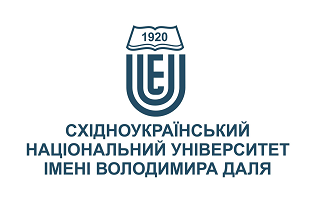 Історія педагогіки та компаративна педагогікаІсторія педагогіки та компаративна педагогікаСтупінь вищої освіти:Доктор філософіїДоктор філософіїСпеціальність: 011 Освітні, педагогічні науки011 Освітні, педагогічні наукиРік підготовки:11Семестр викладання:веснянийвеснянийКількість кредитів ЄКТС:33Мова(-и) викладання:українськаукраїнськаВид семестрового контролюекзаменекзаменАвтор курсу та лектор:Автор курсу та лектор:Автор курсу та лектор:Автор курсу та лектор:Автор курсу та лектор:д. пс. н., проф.  Антоненко Т.Л.д. пс. н., проф.  Антоненко Т.Л.д. пс. н., проф.  Антоненко Т.Л.д. пс. н., проф.  Антоненко Т.Л.д. пс. н., проф.  Антоненко Т.Л.д. пс. н., проф.  Антоненко Т.Л.д. пс. н., проф.  Антоненко Т.Л.д. пс. н., проф.  Антоненко Т.Л.вчений ступінь, вчене звання, прізвище, ім’я та по-батьковівчений ступінь, вчене звання, прізвище, ім’я та по-батьковівчений ступінь, вчене звання, прізвище, ім’я та по-батьковівчений ступінь, вчене звання, прізвище, ім’я та по-батьковівчений ступінь, вчене звання, прізвище, ім’я та по-батьковівчений ступінь, вчене звання, прізвище, ім’я та по-батьковівчений ступінь, вчене звання, прізвище, ім’я та по-батьковівчений ступінь, вчене звання, прізвище, ім’я та по-батьковіпрофесор кафедри педагогікипрофесор кафедри педагогікипрофесор кафедри педагогікипрофесор кафедри педагогікипрофесор кафедри педагогікипрофесор кафедри педагогікипрофесор кафедри педагогікипрофесор кафедри педагогікипосадапосадапосадапосадапосадапосадапосадапосадаtl.antonenko@gmail.com+38-0990520513за розкладомелектронна адресателефонмесенджермесенджерконсультаціїЦілі вивчення курсу:Мета навчальної дисципліни «Історія педагогіки та компаративна педагогіка» є формування порівняльно-педагогічної компетентності кваліфікованого фахівця, який має високий рівень здатності й готовності до професійної діяльності у сфері вітчизняної і світової науки й освіти з використанням методології педагогічної компаративістики.Предметом дисципліни «Історія педагогіки та компаративна педагогіка» є зв’язок педагогічних здобутків теоретиків і практиків, спадкоємництво і новаторство в розробці й реалізації педагогічних ідей, порівняльний аналіз стану, тенденцій та закономірностей розвитку зарубіжного та вітчизняного педагогічного досвіду.Завдання дисципліни: аналізувати, зіставляти теоретичні погляди, процеси та явища педагогічної практики різних народів у різні часи, бачити та оцінювати тенденції їх розвитку; робити порівняльний аналіз теорії і практики навчально-виховної роботи в різних країнах, вивчення й узагальнення позитивного досвіду.Результати навчання:Знати:історико-педагогічний досвід людства, його гуманітарний зміст;про компаративну педагогіку як самостійну педагогічну дисципліну та її місце у системі педагогічних наук; об’єкт і предмет компаративної педагогіки, специфіку її понятійно-категоріального апарату;підходи до організації педагогічного процесу, сучасні погляди на технології діяльності суб’єктів цього процесу;  розуміти  інформаційно-суспільні зміни і основні тенденції розвитку ланок системи освіти в Україні та світі.Вміти: об'єктивно оцінювати історію та сучасний стан педагогічної теорії та практики шляхом виявлення факторів, умов, що вплинули на розвиток педагогічної науки;узагальнювати і робити висновки про стан розвитку зарубіжних освітніх систем;аналізувати і порівнювати освітні системи окремих країн, педагогічні теорії, статистичні факти, явища компаративної педагогіки;ефективно використовувати методи дослідження компаративної педагогіки у науковому дослідженні;орієнтуватися в теоретико-методологічних концепціях зарубіжної і вітчизняної педагогічної освіти;визначати можливості і умови запозичення зарубіжного досвіду у вітчизняну освітню практику.Передумови до початку вивчення:Для опанування дисципліни «Історія педагогіки та компаративна педагогіка» необхідні знання з дисциплін: «Філософія науки та професійна етика»№ТемаГодини (Л/ЛБ/ПЗ)Стислий змістІнструменти і завданняКриза та розвиток історії педагогіки2/0/2Проблема розбудови української історії педагогіки наприкінці ХХ – на початку ХХІ століття. Кризові явища в українській історії педагогіки. Умови розвитку української історії педагогіки.Участь в обговоренніІндивідуальні завданняПроблема гуманізму в  історії педагогіки2/0/2Проблема гуманізації навчання й виховання в історії світової наукової педагогічної думки.Ідеї гуманізму в епоху французького Відродження Гуманізм педагогічної думки в Україні. Процеси гуманізації та гуманітаризації освіти.Участь в обговоренніІндивідуальні завданняПитання навчального процесу в історії педагогіки2/0/2Проблеми пошуку ефективних форм навчання в історії зарубіжної та вітчизняної педагогічної думки. Становлення організаційних форм навчання у різні історичні періоди. Проблема вдосконалення організаційних форм навчання у зарубіжній педагогіці ХХ століття. Методична система "Розвиток критичного мислення". Організаційні форми навчання у вітчизняній педагогічній науці.Участь в обговоренніІндивідуальні завданняМета та ідеал виховання в історії педагогіки2/0/2Мета виховання в зарубіжній педагогічній науковій думці.Основні цілі виховання в українському суспільстві . Таксономія цілей виховання. Умови трансформації мети в ідеал. Ідеал українського виховання. Ідеал як форма випереджуваного відображення дійсності. Форми прояву ідеалу (Г. Сковорода, Г. Ващенко).Основні національні вартості. Основні громадянські вартості.Участь в обговоренніІндивідуальні завданняПедагогічна взаємодія в історичному екскурсі педагогічної науки.2/0/2Проблема дослідження педагогічного спілкування в історії педагогіки та психології Розвиток світової психолого-педагогічної думки щодо процесу взаємодії у навчально-виховному процесі. Суб’єкт -суб’єктні відносини - основа педагогічного співробітництва.Участь в обговоренніІндивідуальні завданняПедагогічна компаритивістика у системі сучасного наукового знання2/0/2Філософське розуміння педагогічної компаративістики, її роль та значення у системі сучасного наукового знання. Функції компаративної педагогіки. Участь в обговоренніІндивідуальні завданняМетодологія компаративної педагогіки.2/0/2Методологічні підходи у сучасній педагогіці. Методи компаративної педагогіки. Участь в обговоренніІндивідуальні завданняСтановлення і розвиток педагогічної компаративістики2/0/2Глобальний і національний контексти розвитку педагогічної компаративістики. Порівняльна педагогіка в контексті глобалізації. Основні етапи розвитку компаративної педагогіки. Участь в обговоренніІндивідуальні завданняСутність та зміст освіти в зарубіжних країнах.4/0/4Геополітичні, соціально-економічні, історичні фактори розвитку освіти в Канаді, Японії, Великобританії. Участь в обговоренніІндивідуальні завданняПедагогічна компаративістика в Україні.2/0/2Ідеї К. Ушинського, О. Музиченка, С. Ананьєва, С. Русової щодо запозичення зарубіжного досвіду. Сучасний стан компаративістики в Україні і напрями розвитку.Участь в обговоренніІндивідуальні завданняІнструменти і завданняКількість балівУчасть в обговоренні55Завдання до самостійної  роботи    10екзамен35Разом100Виконання семінарських (практичних) завдань  22Самостійна робота    50екзамен28                                   Усього100 балівСума балів за всі види навчальної діяльностіОцінка ECTSОцінка за національною шкалоюОцінка за національною шкалоюСума балів за всі види навчальної діяльностіОцінка ECTSдля екзамену, курсового проекту (роботи), практикидля заліку90 – 100Авідміннозараховано82-89Вдобрезараховано74-81Сдобрезараховано64-73Dзадовільнозараховано60-63Езадовільнозараховано35-59FXнезадовільно з можливістю повторного складанняне зараховано з можливістю повторного складання0-34Fнезадовільно з обов’язковим повторним вивченням дисциплінине зараховано з обов’язковим повторним вивченням дисципліниПлагіат та академічна доброчесність:Аспірант може пройти певні онлайн-курси, які пов'язані з темами дисципліни, на онлайн-платформах. При поданні документу про проходження курсу аспіранту можуть бути перезараховані певні теми курсу та нараховані бали за завдання.Під час виконання завдань аспірант має дотримуватись політики академічної доброчесності. Запозичення мають бути оформлені відповідними посиланнями. Списування є забороненим.Завдання і заняття:Всі завдання, передбачені програмою курсу мають бути виконані своєчасно і оцінені в спосіб, зазначений вище. Аудиторні заняття мають відвідуватись регулярно. Пропущені заняття (з будь-яких причин) мають бути відпрацьовані з отриманням відповідної оцінки не пізніше останнього тижня поточного семестру. В разі поважної причини (хвороба, академічна мобільність тощо) терміни можуть бути збільшені за письмовим дозволом декана.Поведінка в аудиторії:На заняття аспіранти вчасно приходять до аудиторії відповідно до діючого розкладу та обов’язково мають дотримуватися вимог техніки безпеки.Під час занять студенти:не вживають їжу та жувальну гумку;не залишають аудиторію без дозволу викладача;не заважають викладачу проводити заняття.Під час контролю знань аспіранти:є підготовленими відповідно до вимог даного курсу;розраховують тільки на власні знання (не шукають інші джерела інформації або «допомоги» інших осіб);не заважають іншим;виконують усі вимоги викладачів щодо контролю знань.Ідентифікаційні ознаки документа (назва, дата впровадження тощо)Положення про формування силабусів навчальних дисциплін СНУ ім. В. ДаляРедакція 2020-01, без змінВведено в дію 03.02.2020№з/ппосадаП.І.БДата ознайомленняПідпис про ознайомлення№з/ппосадаП.І.БДата ознайомленняПідпис про ознайомлення